专兼职模特礼仪资料登记报名表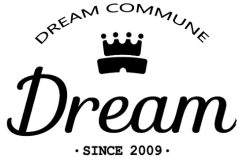 *如无不填，星号必填！              推荐人：          编号：           填表日期:       年   月   日注:1、带*项目必填，请认真填写，公司为其保密，资料不予公开；2、如提交电子文档，请将该选项变成红色字体，例：□平面，并用画笔功能签个电子签名，或在白纸上签名，拍照后随文件一并发送过来即可。3、将填完的表格、身份证明、近期照片(包括：模卡照、艺术写真照，要求五官和形体姿态清晰可见)发到公司10772646@qq.com电子邮箱中，等待回复。4、我司将选出优秀登记资料，刊登于公司旗下的“中国演出网”“英铸邀约”“英模天下”等四大资源平台，进行展示，及全方位培训推广支持，并邀约进行下一轮复试，复试通过后正式签约，正规企业不乱收费。5、更多详情，model.enjoypr.net “英模天下”招聘页面进行了解。联系电话18611324618 （微信同步）；照片要求1、模卡（需提供，要求五官形体清晰可见。如无，提供序号2）；2、全身艺术照（需提供，至少9张，要求五官形体清晰可见）；3、身份证正反双面电子版（需提供，根据2018北京演艺行业行为规范条款）；4、如提交电子版登记表，请同时提供一张手写签名扫描件；5、模卡（如无可不提供，因为公司有自己的艺人模板，签约后会免费为艺人制作新模卡）；6、照片有清晰度要求，所以提供的照片像素分辨率不得低于72dpi（即1M）；* 真实姓名Name* 真实姓名Name* 性别Sex* 性别Sex出生年月Date of birth出生年月Date of birth正规1寸照Photo正规1寸照Photo艺名/英文名Art Name艺名/英文名Art Name民族Nation民族Nation籍贯/国籍Province籍贯/国籍Province正规1寸照Photo正规1寸照Photo*身份证号Identity card*身份证号Identity card*从业年限*从业年限□专 □兼  ___年□专 □兼  ___年□专 □兼  ___年正规1寸照Photo正规1寸照Photo*经纪公司Agent Co,Ltd*经纪公司Agent Co,Ltd□如有，公司名：                   如无，是否接受过专业训练 □是 □否□如有，公司名：                   如无，是否接受过专业训练 □是 □否□如有，公司名：                   如无，是否接受过专业训练 □是 □否□如有，公司名：                   如无，是否接受过专业训练 □是 □否□如有，公司名：                   如无，是否接受过专业训练 □是 □否□如有，公司名：                   如无，是否接受过专业训练 □是 □否□如有，公司名：                   如无，是否接受过专业训练 □是 □否□如有，公司名：                   如无，是否接受过专业训练 □是 □否□如有，公司名：                   如无，是否接受过专业训练 □是 □否□如有，公司名：                   如无，是否接受过专业训练 □是 □否正规1寸照Photo正规1寸照Photo现居城市及联系地址Address现居城市及联系地址Address* QQ* QQ所在单位&职业、专业评级所在单位&职业、专业评级*微信号weixin number*微信号weixin number* 移动电话mobile phone * 移动电话mobile phone *紧急亲友电话mobile phone*紧急亲友电话mobile phone* @微博* @微博* 化妆Face-painting* 化妆Face-painting带妆：□是   □否带妆：□是   □否外语语种、等级外语语种、等级*其它社交账号*其它社交账号* 净身高Height (cm)* 净身高Height (cm)* 净体重Weight (kg)* 净体重Weight (kg)* 腿长leg length (cm)* 腿长leg length (cm)* 发色The colour of hair* 发长（短/中/长）The long of hair* 发长（短/中/长）The long of hair* 鞋码Shoe Size* 鞋码Shoe Size*男：肩宽Shoulder breadth(cm)*男：肩宽Shoulder breadth(cm)*男：肩宽Shoulder breadth(cm)*眼睛颜色 The colour of eyes* 肤色colour of skin* 肤色colour of skin*三围(胸腰臀)Bust Waist Hips (cm)*三围(胸腰臀)Bust Waist Hips (cm)*女：罩杯cup size*女：罩杯cup size*女：罩杯cup size* 意向才艺特长 >>>  （可多选）礼仪：□展场礼仪   □商务礼仪模特：□Ｔ台  □展场   □平面  □广告   □时装   □内衣   □彩绘   □特体  □COSPLAY  □双胞模特局部：□手  □发  □腿  □足  □臀  □胸  □背  □颈  □唇  □齿 特长：□器乐  □舞蹈  □唱歌  □表演  □网红视频  □主播  □更多才艺：特殊说明：□疤痕位置：    □穿孔位置：    □刺青位置：   □个人禁忌/最大尺度：   * 工作意向 >>>  娱乐产业发展规划，□有，发展方向：____________   □无  * 工作时间 >>>  □每周           □白天：08:00-18：00   □晚间18:00-23:00    □ 任意时间     □特别说明：* 意向才艺特长 >>>  （可多选）礼仪：□展场礼仪   □商务礼仪模特：□Ｔ台  □展场   □平面  □广告   □时装   □内衣   □彩绘   □特体  □COSPLAY  □双胞模特局部：□手  □发  □腿  □足  □臀  □胸  □背  □颈  □唇  □齿 特长：□器乐  □舞蹈  □唱歌  □表演  □网红视频  □主播  □更多才艺：特殊说明：□疤痕位置：    □穿孔位置：    □刺青位置：   □个人禁忌/最大尺度：   * 工作意向 >>>  娱乐产业发展规划，□有，发展方向：____________   □无  * 工作时间 >>>  □每周           □白天：08:00-18：00   □晚间18:00-23:00    □ 任意时间     □特别说明：* 意向才艺特长 >>>  （可多选）礼仪：□展场礼仪   □商务礼仪模特：□Ｔ台  □展场   □平面  □广告   □时装   □内衣   □彩绘   □特体  □COSPLAY  □双胞模特局部：□手  □发  □腿  □足  □臀  □胸  □背  □颈  □唇  □齿 特长：□器乐  □舞蹈  □唱歌  □表演  □网红视频  □主播  □更多才艺：特殊说明：□疤痕位置：    □穿孔位置：    □刺青位置：   □个人禁忌/最大尺度：   * 工作意向 >>>  娱乐产业发展规划，□有，发展方向：____________   □无  * 工作时间 >>>  □每周           □白天：08:00-18：00   □晚间18:00-23:00    □ 任意时间     □特别说明：* 意向才艺特长 >>>  （可多选）礼仪：□展场礼仪   □商务礼仪模特：□Ｔ台  □展场   □平面  □广告   □时装   □内衣   □彩绘   □特体  □COSPLAY  □双胞模特局部：□手  □发  □腿  □足  □臀  □胸  □背  □颈  □唇  □齿 特长：□器乐  □舞蹈  □唱歌  □表演  □网红视频  □主播  □更多才艺：特殊说明：□疤痕位置：    □穿孔位置：    □刺青位置：   □个人禁忌/最大尺度：   * 工作意向 >>>  娱乐产业发展规划，□有，发展方向：____________   □无  * 工作时间 >>>  □每周           □白天：08:00-18：00   □晚间18:00-23:00    □ 任意时间     □特别说明：* 意向才艺特长 >>>  （可多选）礼仪：□展场礼仪   □商务礼仪模特：□Ｔ台  □展场   □平面  □广告   □时装   □内衣   □彩绘   □特体  □COSPLAY  □双胞模特局部：□手  □发  □腿  □足  □臀  □胸  □背  □颈  □唇  □齿 特长：□器乐  □舞蹈  □唱歌  □表演  □网红视频  □主播  □更多才艺：特殊说明：□疤痕位置：    □穿孔位置：    □刺青位置：   □个人禁忌/最大尺度：   * 工作意向 >>>  娱乐产业发展规划，□有，发展方向：____________   □无  * 工作时间 >>>  □每周           □白天：08:00-18：00   □晚间18:00-23:00    □ 任意时间     □特别说明：* 意向才艺特长 >>>  （可多选）礼仪：□展场礼仪   □商务礼仪模特：□Ｔ台  □展场   □平面  □广告   □时装   □内衣   □彩绘   □特体  □COSPLAY  □双胞模特局部：□手  □发  □腿  □足  □臀  □胸  □背  □颈  □唇  □齿 特长：□器乐  □舞蹈  □唱歌  □表演  □网红视频  □主播  □更多才艺：特殊说明：□疤痕位置：    □穿孔位置：    □刺青位置：   □个人禁忌/最大尺度：   * 工作意向 >>>  娱乐产业发展规划，□有，发展方向：____________   □无  * 工作时间 >>>  □每周           □白天：08:00-18：00   □晚间18:00-23:00    □ 任意时间     □特别说明：* 意向才艺特长 >>>  （可多选）礼仪：□展场礼仪   □商务礼仪模特：□Ｔ台  □展场   □平面  □广告   □时装   □内衣   □彩绘   □特体  □COSPLAY  □双胞模特局部：□手  □发  □腿  □足  □臀  □胸  □背  □颈  □唇  □齿 特长：□器乐  □舞蹈  □唱歌  □表演  □网红视频  □主播  □更多才艺：特殊说明：□疤痕位置：    □穿孔位置：    □刺青位置：   □个人禁忌/最大尺度：   * 工作意向 >>>  娱乐产业发展规划，□有，发展方向：____________   □无  * 工作时间 >>>  □每周           □白天：08:00-18：00   □晚间18:00-23:00    □ 任意时间     □特别说明：* 意向才艺特长 >>>  （可多选）礼仪：□展场礼仪   □商务礼仪模特：□Ｔ台  □展场   □平面  □广告   □时装   □内衣   □彩绘   □特体  □COSPLAY  □双胞模特局部：□手  □发  □腿  □足  □臀  □胸  □背  □颈  □唇  □齿 特长：□器乐  □舞蹈  □唱歌  □表演  □网红视频  □主播  □更多才艺：特殊说明：□疤痕位置：    □穿孔位置：    □刺青位置：   □个人禁忌/最大尺度：   * 工作意向 >>>  娱乐产业发展规划，□有，发展方向：____________   □无  * 工作时间 >>>  □每周           □白天：08:00-18：00   □晚间18:00-23:00    □ 任意时间     □特别说明：* 意向才艺特长 >>>  （可多选）礼仪：□展场礼仪   □商务礼仪模特：□Ｔ台  □展场   □平面  □广告   □时装   □内衣   □彩绘   □特体  □COSPLAY  □双胞模特局部：□手  □发  □腿  □足  □臀  □胸  □背  □颈  □唇  □齿 特长：□器乐  □舞蹈  □唱歌  □表演  □网红视频  □主播  □更多才艺：特殊说明：□疤痕位置：    □穿孔位置：    □刺青位置：   □个人禁忌/最大尺度：   * 工作意向 >>>  娱乐产业发展规划，□有，发展方向：____________   □无  * 工作时间 >>>  □每周           □白天：08:00-18：00   □晚间18:00-23:00    □ 任意时间     □特别说明：* 意向才艺特长 >>>  （可多选）礼仪：□展场礼仪   □商务礼仪模特：□Ｔ台  □展场   □平面  □广告   □时装   □内衣   □彩绘   □特体  □COSPLAY  □双胞模特局部：□手  □发  □腿  □足  □臀  □胸  □背  □颈  □唇  □齿 特长：□器乐  □舞蹈  □唱歌  □表演  □网红视频  □主播  □更多才艺：特殊说明：□疤痕位置：    □穿孔位置：    □刺青位置：   □个人禁忌/最大尺度：   * 工作意向 >>>  娱乐产业发展规划，□有，发展方向：____________   □无  * 工作时间 >>>  □每周           □白天：08:00-18：00   □晚间18:00-23:00    □ 任意时间     □特别说明：* 意向才艺特长 >>>  （可多选）礼仪：□展场礼仪   □商务礼仪模特：□Ｔ台  □展场   □平面  □广告   □时装   □内衣   □彩绘   □特体  □COSPLAY  □双胞模特局部：□手  □发  □腿  □足  □臀  □胸  □背  □颈  □唇  □齿 特长：□器乐  □舞蹈  □唱歌  □表演  □网红视频  □主播  □更多才艺：特殊说明：□疤痕位置：    □穿孔位置：    □刺青位置：   □个人禁忌/最大尺度：   * 工作意向 >>>  娱乐产业发展规划，□有，发展方向：____________   □无  * 工作时间 >>>  □每周           □白天：08:00-18：00   □晚间18:00-23:00    □ 任意时间     □特别说明：* 意向才艺特长 >>>  （可多选）礼仪：□展场礼仪   □商务礼仪模特：□Ｔ台  □展场   □平面  □广告   □时装   □内衣   □彩绘   □特体  □COSPLAY  □双胞模特局部：□手  □发  □腿  □足  □臀  □胸  □背  □颈  □唇  □齿 特长：□器乐  □舞蹈  □唱歌  □表演  □网红视频  □主播  □更多才艺：特殊说明：□疤痕位置：    □穿孔位置：    □刺青位置：   □个人禁忌/最大尺度：   * 工作意向 >>>  娱乐产业发展规划，□有，发展方向：____________   □无  * 工作时间 >>>  □每周           □白天：08:00-18：00   □晚间18:00-23:00    □ 任意时间     □特别说明：* 意向才艺特长 >>>  （可多选）礼仪：□展场礼仪   □商务礼仪模特：□Ｔ台  □展场   □平面  □广告   □时装   □内衣   □彩绘   □特体  □COSPLAY  □双胞模特局部：□手  □发  □腿  □足  □臀  □胸  □背  □颈  □唇  □齿 特长：□器乐  □舞蹈  □唱歌  □表演  □网红视频  □主播  □更多才艺：特殊说明：□疤痕位置：    □穿孔位置：    □刺青位置：   □个人禁忌/最大尺度：   * 工作意向 >>>  娱乐产业发展规划，□有，发展方向：____________   □无  * 工作时间 >>>  □每周           □白天：08:00-18：00   □晚间18:00-23:00    □ 任意时间     □特别说明：* 意向才艺特长 >>>  （可多选）礼仪：□展场礼仪   □商务礼仪模特：□Ｔ台  □展场   □平面  □广告   □时装   □内衣   □彩绘   □特体  □COSPLAY  □双胞模特局部：□手  □发  □腿  □足  □臀  □胸  □背  □颈  □唇  □齿 特长：□器乐  □舞蹈  □唱歌  □表演  □网红视频  □主播  □更多才艺：特殊说明：□疤痕位置：    □穿孔位置：    □刺青位置：   □个人禁忌/最大尺度：   * 工作意向 >>>  娱乐产业发展规划，□有，发展方向：____________   □无  * 工作时间 >>>  □每周           □白天：08:00-18：00   □晚间18:00-23:00    □ 任意时间     □特别说明：*最低工资要求：  □专职：最低接受月薪（          ）元     □兼职：最低接受日薪（          ）元*最低工资要求：  □专职：最低接受月薪（          ）元     □兼职：最低接受日薪（          ）元*最低工资要求：  □专职：最低接受月薪（          ）元     □兼职：最低接受日薪（          ）元*最低工资要求：  □专职：最低接受月薪（          ）元     □兼职：最低接受日薪（          ）元*最低工资要求：  □专职：最低接受月薪（          ）元     □兼职：最低接受日薪（          ）元*最低工资要求：  □专职：最低接受月薪（          ）元     □兼职：最低接受日薪（          ）元*最低工资要求：  □专职：最低接受月薪（          ）元     □兼职：最低接受日薪（          ）元*最低工资要求：  □专职：最低接受月薪（          ）元     □兼职：最低接受日薪（          ）元*最低工资要求：  □专职：最低接受月薪（          ）元     □兼职：最低接受日薪（          ）元*最低工资要求：  □专职：最低接受月薪（          ）元     □兼职：最低接受日薪（          ）元*最低工资要求：  □专职：最低接受月薪（          ）元     □兼职：最低接受日薪（          ）元*最低工资要求：  □专职：最低接受月薪（          ）元     □兼职：最低接受日薪（          ）元*最低工资要求：  □专职：最低接受月薪（          ）元     □兼职：最低接受日薪（          ）元*最低工资要求：  □专职：最低接受月薪（          ）元     □兼职：最低接受日薪（          ）元*经历简述（尽量丰富详细）：1、2、3、*经历简述（尽量丰富详细）：1、2、3、*经历简述（尽量丰富详细）：1、2、3、*经历简述（尽量丰富详细）：1、2、3、*经历简述（尽量丰富详细）：1、2、3、*经历简述（尽量丰富详细）：1、2、3、*经历简述（尽量丰富详细）：1、2、3、*经历简述（尽量丰富详细）：1、2、3、*经历简述（尽量丰富详细）：1、2、3、*经历简述（尽量丰富详细）：1、2、3、*经历简述（尽量丰富详细）：1、2、3、*经历简述（尽量丰富详细）：1、2、3、*经历简述（尽量丰富详细）：1、2、3、*经历简述（尽量丰富详细）：1、2、3、承诺：本人所提供的资料真实有效，可由企业作为应聘资料归档并有使用权，资料如与实际不符主办方有权单方面终止合作关系。                                                            承诺：本人所提供的资料真实有效，可由企业作为应聘资料归档并有使用权，资料如与实际不符主办方有权单方面终止合作关系。                                                            承诺：本人所提供的资料真实有效，可由企业作为应聘资料归档并有使用权，资料如与实际不符主办方有权单方面终止合作关系。                                                            承诺：本人所提供的资料真实有效，可由企业作为应聘资料归档并有使用权，资料如与实际不符主办方有权单方面终止合作关系。                                                            承诺：本人所提供的资料真实有效，可由企业作为应聘资料归档并有使用权，资料如与实际不符主办方有权单方面终止合作关系。                                                            承诺：本人所提供的资料真实有效，可由企业作为应聘资料归档并有使用权，资料如与实际不符主办方有权单方面终止合作关系。                                                            *手写签名：年   月   日*手写签名：年   月   日*手写签名：年   月   日*手写签名：年   月   日*手写签名：年   月   日*手写签名：年   月   日*手写签名：年   月   日*手写签名：年   月   日